【审核评估】学校召开本科教学工作审核评估工作推进会11月8日上午，学校在校办二楼圆厅召开全校本科教学工作审核评估工作推进会。全体在校校领导，各机关处室主要负责人，各教学单位书记、院长、教学副院长、院评建办联络人，各评建工作组负责人、评建办工作人员参加会议。校党委副书记胡春晓主持会议。会上，校长赵小敏作重要讲话。他指出，预评估专家通过细心“把脉”、全面“问诊”，对我校办学优势和特色、对迎评促建工作给予了高度评价，同时也指出了存在的问题和不足。各单位、各部门一定要高度重视，切实把思想和行动统一到预评估专家组的反馈意见上来，统一到学校的决策部署上来，不折不扣抓好预评估整改工作。赵小敏强调，一要认真学习领会，各学院、各部门要全面梳理、领会专家反馈意见，深入剖析存在的问题，凝聚共识，明确整改目标任务，科学制订整改工作方案。要端正工作态度，提高认识和站位，对症下药、查缺补漏，敢于担责、雷厉风行；要切实分清轻重缓急，理清先后顺序，近期问题立行立改、尽快见效，长期问题要分期进行、逐步解决；要切实细化责任分工，按照完成时间表，实现整改全覆盖，确保不留死角。二要狠抓整改落实，各部门要结合具体工作，迅速采取有效措施，明确责任、狠抓落实、全力冲刺，坚持问题导向、短板导向、发展导向，重点抓好基础、规范、典型、特色、落实、发展、协调和实效等八个方面的整改工作。三要责任到人、督查到位，各学院、各部门要把整改工作执行情况列入本单位重要议事日程，全力以赴做好各项整改工作，要细化责任分工，加大工作力度，做到措施到位、责任到人，实现整改全覆盖；各级领导干部要发挥带头作用，靠前指挥，严把工作质量关、进度关、确保按时、保质、保量完成整改任务；校党务政务督查室、监察室要加强对审核评建工作的督察督办，深入各单位、部门、评建工作组开展整改工作实施情况的专项跟踪督查，定期通报，把评建工作和单位、个人年度考核挂勾。校评建办主任、副校长贺浩华就学校做好下一阶段的评建工作作了部署。贺浩华要求，全校各教学单位、各职能部门要在预评估的基础上，一鼓作气打好审核评估的攻坚战，按照专家组的反馈意见逐条对照、按质按量完成整改。要进一步浓厚全校评建氛围，理清各项迎评材料，及时更新网站内容，维护好校园环境卫生，认真做好评估期间的访谈准备，全校师生要以良好的精神面貌迎接即将到来的审核评估。校党委副书记胡春晓就进一步做好审核评估工作作了强调，她要求，一要学习宣传好，要深刻领会本次会议精神，领导干部率先垂范，增强责任意识，加大宣传力度，浓厚迎评氛围；二要贯彻落实好，各单位要细化整改内容，责任到人，真正把自己摆进去；三要督促检查好，由党务政务督查室牵头、监察室参与、各单位积极配合，切实做好整改工作，确保审核评估工作圆满顺利完成。会上，校评建办副主任魏洪义就预评估专家反馈意见，简要汇报了需整改的工作。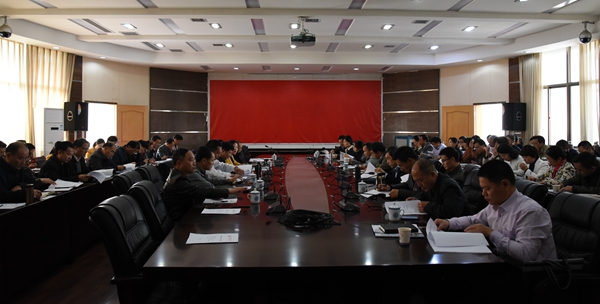 